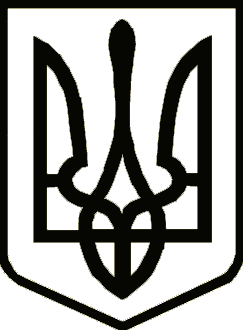 Україна	                  СРІБНЯНСЬКА СЕЛИЩНА РАДАРОЗПОРЯДЖЕННЯПро скликання засідання виконавчого комітету Срібнянської селищної радиВідповідно до статті 53 та пункту 20 частини четвертої статті 42 Закону України «Про місцеве самоврядування в Україні», зобов'язую:Скликати засідання виконавчого комітету Срібнянської селищної ради      12 квітня 2023 року о 14:00 в залі засідань селищної ради.На розгляд засідання виконавчого комітету винести питання:1. Про звіт про виконання бюджету Срібнянської селищної територіальної громади за  І квартал 2023  року.2. Про внесення змін до показників селищного бюджету на 2023 рік.3. Про створення комісії з питань встановлення факту спільного проживання та здійснення догляду.4. Про затвердження Переліку видів робіт для порушників, на яких судом накладено адміністративне стягнення у вигляді суспільно корисних робіт, та об’єктів, на яких порушники виконуватимуть такі роботи  на 2023 рік.5. Про внесення змін до рішення виконавчого комітету від 28.10.2022 №147 «Про внесення змін до рішення виконавчого комітету від 19.01.2018 №02 «Про утворення адміністративної комісії».6. Про внесення змін до рішення виконавчого комітету від 11.10.2022  №136 «Про внесення змін до рішення виконавчого комітету від 30.05.2018  №96 «Про створення житлової комісії при виконавчому комітеті Срібнянської  селищної ради».7. Про внесення змін до рішення виконавчого комітету від 28.10.2022 №148 «Про внесення змін до рішення виконавчого комітету від 23.11.2018 №219 «Про створення комісії з благоустрою населених пунктів на території Срібнянської селищної ради».8. Про внесення змін до рішення виконавчого комітету від 28.10.2022  №149 «Про внесення змін до рішення виконавчого комітету від 22.12.2020  №11 «Про утворення комісії з питань захисту прав дитини виконавчого комітету Срібнянської селищної ради».9. Про внесення змін до рішення виконавчого комітету від 28.10.2022 №160 «Про внесення змін до рішення виконавчого комітету від 19.04.2019 №62 «Про створення комісії з обстеження автомобільних доріг та вулиць Срібнянської селищної ради».10. Про внесення змін до рішення виконавчого комітету від 28.10.2022 №150 «Про внесення змін до рішення виконавчого комітету від 26.11.2021 №265 «Про створення постійно діючої комісії з виявлення, обстеження та взяття на облік безхазяйного нерухомого майна та майна відумерлої спадщини на території Срібнянської селищної ради».11. Про внесення змін до рішення виконавчого комітету від 01.09.2022  № 114 «Про внесення змін до рішення виконавчого комітету від 30.05.2018 № 97 «Про створення комісії при виконавчому комітеті Срібнянської селищної ради по розгляду питань щодо відключення споживачів від мереж централізованого опалення».12. Про внесення змін до рішення виконавчого комітету від 28.02.2023  №36 «Про створення комісії по проведенню обстеження матеріально – побутових умов проживання громадян».13. Про внесення змін до рішення виконавчого комітету від 28.10.2022 №151 «Про внесення змін до рішення виконавчого комітету від 18.06.2021 № 154 «Про створення комісії з питань найменування (перейменування) об'єктів топоніміки в населених пунктах Срібнянської селищної ради».14. Про внесення змін до рішення виконавчого комітету від 22.01.2021 №22 «Про внесення змін до рішення виконавчого комітету від 22.12.2017 №02 «Про організацію проведення конкурсу на заміщення вакантних посад посадових осіб місцевого самоврядування у виконавчих органах селищної ради».15. Про внесення змін до рішення виконавчого комітету від 29.04.2021 № 122 «Про створення Координаційної ради з питань ґендерної рівності, запобігання та протидії домашньому насильству за ознакою статі, протидії торгівлі людьми, затвердження  положення про Координаційну раду та її складу».16. Про внесення змін до рішення виконавчого комітету від 19.03.2021 №75 «Про створення опікунської ради при виконавчому комітеті Срібнянської селищної ради».17. Про внесення змін до рішення виконавчого комітету від 28.10.2022  №152 «Про внесення змін до рішення виконавчого комітету від 19.01.2018 №03 «Про узгоджувальну комісію для вирішення земельних спорів».18. Про розгляд звернень громадян.Селищний голова				                          Олена ПАНЧЕНКО	11 квітня 2023 року    смт Срібне			      № 47